Topic/Skill Definition/TipsExample1. PerimeterThe total distance around the outside of a shape.Units include: etc.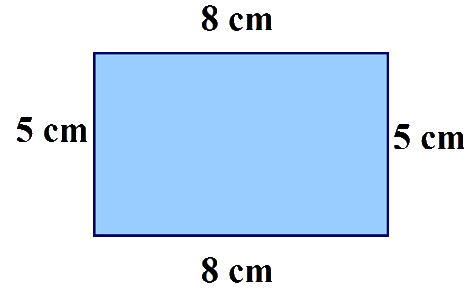 2. AreaThe amount of space inside a shape.Units include: 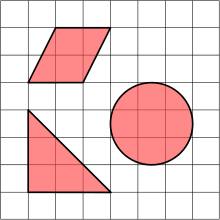 3. Area of a RectangleLength x Width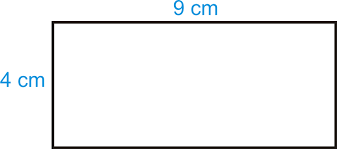 4. Area of a ParallelogramBase x Perpendicular HeightNot the slant height.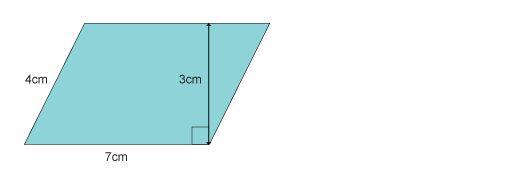 5. Area of a TriangleBase x Height ÷ 2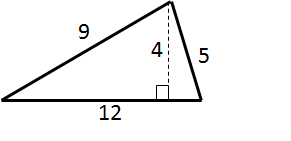 6. Area of a KiteSplit in to two triangles and use the method above.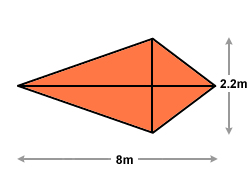 7. Area of a Trapezium“Half the sum of the parallel side, times the height between them. That is how you calculate the area of a trapezium”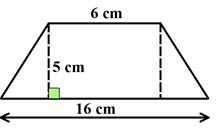 8. Compound ShapeA shape made up of a combination of other known shapes put together.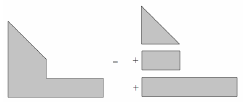 